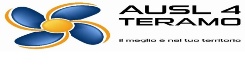 	ALLEGATO BDICHIARAZIONE SOSTITUTIVA DI CERTIFICAZIONE ED ATTO DI NOTORIETA’(artt. 19 e 47 del D.P.R. 28 dicembre 2000, n. 445 – Testo unico delle disposizioni legislative e regolamentari in materia di documentazione amministrativa - )Io sottoscritto/a ______________________________________ nato a ________________________Il _______________ residente a ___________________ in via ____________________________________consapevole delle  sanzioni penali richiamate  dall’art. 76 del D.P.R. 28 dicembre 2000, n. 445 in caso di ichiarazioni mendaci e della decadenza dei benefici eventualmente onseguenti al provvedimento emanato sulla base di dichiarazioni non veritiere di cui all’art. 75;ai sensi e per gli effetti degli artt. 19 e 47 del citato D.P.R. 445/2000;sotto la mia personale responsabilitàD I C H I A R ODi essere, alla data di scadenza dell’Avviso per l’individuazione dei componenti dell’OIV, iscritto, da almeno sei mesi, nell’Elenco  nazionale  dei  componenti  degli Organismi indipendenti di valutazione previsto dall’articolo 3 del Decreto del Ministro Per La Semplificazione E La Pubblica Amministrazione del 2.12.2016;Di non essere dipendente dell’Azienda USL di Teramo;Di non essere stato condannato, anche con sentenza non passata in giudicato, per uno dei reati previsti dal capo I del titolo II del libro secondo del Codice Penale;Di non aver riportato condanna nei giudizi di responsabilità contabile e amministrativa per danno erariale;Di non essere stato motivatamente rimosso dall'incarico di componente dell'OIV/NIV prima della scadenza del mandato;Di non essere sono stato destinatario, quale dipendente pubblico, di una sanzione disciplinare superiore alla censura nel biennio antecedente alla data di scadenza dell’ avviso per il quale si poduce domanda di partecipazione;Di non essere in quescienza;D I C H I A R O, altresìdi non rivestire incarichi pubblici elettivi o cariche in partiti politici o in organizzazioni sindacali ovvero di non avere rapporti continuativi di collaborazione o di consulenza con le predette organizzazioni, ovvero di non aver rivestito simili incarichi o cariche nei tre anni precedenti la data di scadenza dell’avviso cui si si richiede di partecipare con la presente istanza;di non essere stato dipendente dell’ASL di Teramo nei tre anni precedenti la designazione;di non trovarsi, nei confronti di ASL di Teramo, in una situazione di conflitto, anche potenziale, di  interessi propri, del coniuge, di conviventi, di parenti, di affini entro il secondo grado;di non essere magistrato o avvocato dello Stato che svolge le funzioni nello stesso ambito territoriale regionale o distrettuale in cui opera l’ASL di Teramo;di non avere rapporti di coniugio, convivenza, parentela o affinità entro il secondo grado con dirigenti in servizio presso l’ASL di Teramo o con i componenti della Direzione Strategica Aziendale  (Direttore Generale, Direttore Amministrativo, Direttore Sanitario);di non ricoprire l’incarico di componente del Collegio Sindacale dell’ASL di Teramo;di non rivestire l’incarico di responsabile della prevenzione della corruzione;di non aver svolto, se non episodicamente, attività professionale in favore o contro l’ASL di Teramo.Data___________________Firma___________________